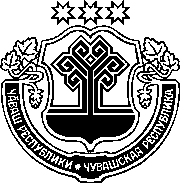 ЧӐВАШ РЕСПУБЛИКИНСАККУНӖПОСЕЛЕНИ, ХУЛА ОКРУГӖН 
ТЫТӐМНЕ КӖРЕКЕН ХАЛӐХ ПУРӐНАКАН ВЫРӐНТЕРРИТОРИЙӖН ПӖР ПАЙӖН ЧИККИСЕНЕ 
ПАЛӐРТМАЛЛИ КРИТЕРИСЕНЕ ҪИРӖПЛЕТЕССИ 
ҪИНЧЕН, ҪАВ ТЕРРИТОРИ ПАЙӖНЧЕ СУЛӐМ УКҪИ ТӲЛЕМЕЛЛЕ ТӐВАС ТАТА ҪАВ УКҪАПА УСӐ КУРАС ЫЙТУПА ГРАЖДАНСЕН ПУХӐВНЕИРТТЕРМЕ ПУЛТАРАҪҪӖ Чӑваш Республикин Патшалӑх Канашӗ2021 ҫулхи пуш уйӑхӗн 18-мӗшӗнчейышӑннӑ1 статья. Ҫак Саккун йӗркелекен ыйтусемҪак Саккун Федерацин "Раççей Федерацийӗнче вырӑнти хӑй тытӑмлӑха йӗркелемелли пӗтӗмӗшле принципсем ҫинчен" 2003 çулхи юпа уйӑхӗн 
6-мӗшӗнчи 131-ФЗ №-лӗ саккунӗн 251 статйин 12-мӗш пайӗпе килӗшӳллӗн поселени, хула округӗн тытӑмне кӗрекен халӑх пурӑнакан вырӑн территорийӗн пӗр пайӗн чиккисене палӑртмалли критерисене ҫирӗплетет, ҫав территори пайӗнче сулӑм укҫи тӳлемелле тӑвас тата ҫав укҫапа усӑ курас ыйтупа граждансен пухӑвне ирттерме пултараҫҫӗ. 2 статья.	Поселени, хула округӗн тытӑмне кӗрекен халӑх пурӑнакан вырӑн территорийӗн пӗр пайӗн чиккисене палӑртмалли критерисем, ҫав территори пайӗнче сулӑм укҫи тӳлемелле тӑвас тата ҫав укҫапа усӑ курас ыйтупа граждансен пухӑвне ирттерме пултараҫҫӗ Поселени, хула округӗн тытӑмне кӗрекен халӑх пурӑнакан вырӑн территорийӗн пӗр пайӗн, унта сулӑм укҫи тӳлемелле тӑвас тата ҫав укҫапа усӑ курас ыйтупа граждансен пухӑвне ирттерме пултараҫҫӗ, чиккисене палӑртмалли критерисем çаксем шутланаççӗ:1) граждансем пурӑнакан территори: нумай хваттерлӗ пурӑнмалли çурт подъезчӗ; нумай хваттерлӗ пурӑнмалли çурт; пурӑнмалли çуртсен ушкӑнӗ; пурӑнмалли микрорайон;2) çак статьян 1-мӗш пунктӗнче кӑтартнӑ территорире 10 ҫынран кая мар пурӑнни.3 статья. Ҫак Саккун вӑя кӗрессиҪак Саккун ӑна официаллӑ йӗркепе пичетлесе кӑларнӑ кун хыҫҫӑн вунӑ кун иртсен вӑя кӗрет.Шупашкар хулиЧӑваш РеспубликинПуҫлӑхӗО. Николаев